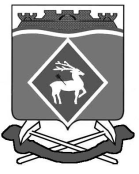 РОССИЙСКАЯ ФЕДЕРАЦИЯРОСТОВСКАЯ ОБЛАСТЬМУНИЦИПАЛЬНОЕ ОБРАЗОВАНИЕ «СИНЕГОРСКОЕ СЕЛЬСКОЕ ПОСЕЛЕНИЕ»АДМИНИСТРАЦИЯ СИНЕГОРСКОГО СЕЛЬСКОГО ПОСЕЛЕНИЯПОСТАНОВЛЕНИЕот  19.01.2023 № 03п. СинегорскийО внесении изменений в постановление Администрации Синегорского сельского поселения от 19.12.2019 № 208В соответствии с Федеральным законом от 27.07.2010 № 210-ФЗ «Об организации предоставления государственных и муниципальных услуг», руководствуясь Земельным кодексом Российской Федерации, протеста Белокалитвинской городской прокуратуры от 11.01.2023 г.,  Администрация Синегорского сельского поселения  постановляет:Внести в постановление Администрации Синегорского сельского поселения от 19.12.2019 № 208 «Об утверждении административного регламента по предоставлению муниципальной услуги «Предварительное согласование предоставления земельного участка» следующие изменения:1.1. Пункт 2.4. раздела 2 изложить в новой редакции.«2.4. Срок предоставления муниципальной услуги.Максимально допустимый срок предоставления муниципальной услуги не должен превышать 14 календарных дней. В случае, если схема расположения земельного участка, в соответствии с которой предстоит образовать земельный участок, подлежит согласованию в соответствии со статьей 3.5 Федерального закона от 25 октября 2001 года N 137-ФЗ "О введении в действие Земельного кодекса Российской Федерации", срок, предусмотренный пунктом 7 настоящей статьи, может быть продлен не более чем до двадцати дней со дня поступления заявления о предварительном согласовании предоставления земельного участка. О продлении срока рассмотрения заявления о предварительном согласовании предоставления земельного участка уполномоченный орган уведомляет заявителя.Срок предоставления в электронном виде начинается с момента приема и регистрации в Администрации Синегорского сельского поселения электронных документов, необходимых для предоставления услуги.».Настоящее постановление вступает в силу с момента официального опубликования.Контроль исполнения настоящего постановления оставляю за собой.Глава АдминистрацииСинегорского сельского поселения                                                                                  А.В. ГвозденкоВерно:Заведующий сектором по общим и земельно-правовым вопросам                                                С.П. Беседина